VIHORLAT, SOBRANECKO A MEDZIBODROŽIEPodrobný opis programu Vihorlat, Sobranecko a MedzibodrožieKošice –Michalovce – Ruská Bystrá – Sobrance – Tibava – Orechová – Veľké Kapušany – Leles – Kráľovský Chlmec – Malý Horeš – Košice1. deň Vihorlat a Sobranecko Košice – Michalovce – Ruská Bystrá – Sobrance – Tibava – Orechová – Veľké Kapušany2. deň Medzibodrožie Veľké Kapušany – Leles – Kráľovský Chlmec – Malý Horeš – KošiceNÁZOV BALÍKAVihorlat, Sobranecko a MedzibodrožieVihorlat, Sobranecko a MedzibodrožieVihorlat, Sobranecko a MedzibodrožieTÉMA BALÍKAEnologický cestovný ruch, kultúrny cestovný ruch, zážitkový cestovný ruch; kultúra, spoznávanie, víno a gastronómiaEnologický cestovný ruch, kultúrny cestovný ruch, zážitkový cestovný ruch; kultúra, spoznávanie, víno a gastronómiaEnologický cestovný ruch, kultúrny cestovný ruch, zážitkový cestovný ruch; kultúra, spoznávanie, víno a gastronómiaGEOGRAFICKÉ OHRANIČENIEjužný Zemplínjužný Zemplínjužný ZemplínZÁKLADNÝ PROFILVýchodoslovenská vinohradnícka oblasť sa rozkladá na území Košického kraja na západ i na východ v smere od Košíc. Vínna cesta Vihorlat, Sobranecko a Medzibodrožie sa nachádza vo východnej časti Východoslovenskej vinohradníckej oblasti. Vínna cesta sa rozdeľuje na dva dni. Prvý deň navštívia účastníci zájazdu severnú časť regiónu – Vihorlat a Sobranecko. Druhý deň navštívia Medzibodrožie. Dvojdňový zájazd začína v Košiciach, odkiaľ sa účastníci presunú do Michaloviec, kde absolvujú prehliadku etnografickej expozície – vinárstvo v Zemplínskom múzeu po jeho opätovnom otvorení. Po prehliadke sa účastníci presunú na severovýchod do obce Ruská Bystrá v pohorí Vihorlat, kde navštívia drevený chrám Prenesenia ostatkov sv. Mikuláša, ktorý je zapísaný v Zozname kultúrneho a prírodného dedičstva UNESCO. Po prehliadke kostolíka sa účastníci presunú do reštaurácie a jedálne „U Vinárov“ v Sobranciach. Po obede navštívia priamo v areáli podnikovú predajňu Pivnica Tibava s. r. o. Potom nasleduje presun do vinohradov spoločnosti Pivnica Tibava v Tibave. Po prehliadke sa účastníci presunú do neďalekej obce Orechová, kde navštívia vinohrady a ochutnajú vína spoločnosti Regia TT, s. r. o. Pivnica Orechová. Na záver dňa nasleduje presun do obce Veľké Kapušany, ubytovanie návštevníkov a večera v penzióne Griff. Druhý deň začnú účastníci zájazdu raňajkami a odubytovaním v penzióne Griff vo Veľkých Kapušanoch. Presunú sa do Lelesu, kde navštívia Premonštrátsky kláštor a potom budú mať možnosť prejsť sa po gotickom kamennom moste sv. Gottharda v Lelesi. Nasleduje obed spojený s degustáciou vína v pivnici Petra Perényiho v Kráľovskom Chlmci, ktorá sa nachádza priamo pri zrúcanine hradu Csonkavár. Po obede nasleduje prehliadka Kráľovskej vínnej apotéky v Kráľovskom Chlmci. Po prehliadke sa účastníci zájazdu presunú do obce Malý Horeš, kde absolvujú prehliadku vínnej pivnice vinára Pavla Géresiho, ktorá bude spojená s degustáciou vína. Po návšteve pivnice a degustácii vína sa účastníci presunú do Košíc, kde sa zájazd končí.  Východoslovenská vinohradnícka oblasť sa rozkladá na území Košického kraja na západ i na východ v smere od Košíc. Vínna cesta Vihorlat, Sobranecko a Medzibodrožie sa nachádza vo východnej časti Východoslovenskej vinohradníckej oblasti. Vínna cesta sa rozdeľuje na dva dni. Prvý deň navštívia účastníci zájazdu severnú časť regiónu – Vihorlat a Sobranecko. Druhý deň navštívia Medzibodrožie. Dvojdňový zájazd začína v Košiciach, odkiaľ sa účastníci presunú do Michaloviec, kde absolvujú prehliadku etnografickej expozície – vinárstvo v Zemplínskom múzeu po jeho opätovnom otvorení. Po prehliadke sa účastníci presunú na severovýchod do obce Ruská Bystrá v pohorí Vihorlat, kde navštívia drevený chrám Prenesenia ostatkov sv. Mikuláša, ktorý je zapísaný v Zozname kultúrneho a prírodného dedičstva UNESCO. Po prehliadke kostolíka sa účastníci presunú do reštaurácie a jedálne „U Vinárov“ v Sobranciach. Po obede navštívia priamo v areáli podnikovú predajňu Pivnica Tibava s. r. o. Potom nasleduje presun do vinohradov spoločnosti Pivnica Tibava v Tibave. Po prehliadke sa účastníci presunú do neďalekej obce Orechová, kde navštívia vinohrady a ochutnajú vína spoločnosti Regia TT, s. r. o. Pivnica Orechová. Na záver dňa nasleduje presun do obce Veľké Kapušany, ubytovanie návštevníkov a večera v penzióne Griff. Druhý deň začnú účastníci zájazdu raňajkami a odubytovaním v penzióne Griff vo Veľkých Kapušanoch. Presunú sa do Lelesu, kde navštívia Premonštrátsky kláštor a potom budú mať možnosť prejsť sa po gotickom kamennom moste sv. Gottharda v Lelesi. Nasleduje obed spojený s degustáciou vína v pivnici Petra Perényiho v Kráľovskom Chlmci, ktorá sa nachádza priamo pri zrúcanine hradu Csonkavár. Po obede nasleduje prehliadka Kráľovskej vínnej apotéky v Kráľovskom Chlmci. Po prehliadke sa účastníci zájazdu presunú do obce Malý Horeš, kde absolvujú prehliadku vínnej pivnice vinára Pavla Géresiho, ktorá bude spojená s degustáciou vína. Po návšteve pivnice a degustácii vína sa účastníci presunú do Košíc, kde sa zájazd končí.  Východoslovenská vinohradnícka oblasť sa rozkladá na území Košického kraja na západ i na východ v smere od Košíc. Vínna cesta Vihorlat, Sobranecko a Medzibodrožie sa nachádza vo východnej časti Východoslovenskej vinohradníckej oblasti. Vínna cesta sa rozdeľuje na dva dni. Prvý deň navštívia účastníci zájazdu severnú časť regiónu – Vihorlat a Sobranecko. Druhý deň navštívia Medzibodrožie. Dvojdňový zájazd začína v Košiciach, odkiaľ sa účastníci presunú do Michaloviec, kde absolvujú prehliadku etnografickej expozície – vinárstvo v Zemplínskom múzeu po jeho opätovnom otvorení. Po prehliadke sa účastníci presunú na severovýchod do obce Ruská Bystrá v pohorí Vihorlat, kde navštívia drevený chrám Prenesenia ostatkov sv. Mikuláša, ktorý je zapísaný v Zozname kultúrneho a prírodného dedičstva UNESCO. Po prehliadke kostolíka sa účastníci presunú do reštaurácie a jedálne „U Vinárov“ v Sobranciach. Po obede navštívia priamo v areáli podnikovú predajňu Pivnica Tibava s. r. o. Potom nasleduje presun do vinohradov spoločnosti Pivnica Tibava v Tibave. Po prehliadke sa účastníci presunú do neďalekej obce Orechová, kde navštívia vinohrady a ochutnajú vína spoločnosti Regia TT, s. r. o. Pivnica Orechová. Na záver dňa nasleduje presun do obce Veľké Kapušany, ubytovanie návštevníkov a večera v penzióne Griff. Druhý deň začnú účastníci zájazdu raňajkami a odubytovaním v penzióne Griff vo Veľkých Kapušanoch. Presunú sa do Lelesu, kde navštívia Premonštrátsky kláštor a potom budú mať možnosť prejsť sa po gotickom kamennom moste sv. Gottharda v Lelesi. Nasleduje obed spojený s degustáciou vína v pivnici Petra Perényiho v Kráľovskom Chlmci, ktorá sa nachádza priamo pri zrúcanine hradu Csonkavár. Po obede nasleduje prehliadka Kráľovskej vínnej apotéky v Kráľovskom Chlmci. Po prehliadke sa účastníci zájazdu presunú do obce Malý Horeš, kde absolvujú prehliadku vínnej pivnice vinára Pavla Géresiho, ktorá bude spojená s degustáciou vína. Po návšteve pivnice a degustácii vína sa účastníci presunú do Košíc, kde sa zájazd končí.  PREVAŽUJÚCI SPÔSOB DOPRAVYmikro-, mini-, midibus v závislosti od počtu účastníkov výletumikro-, mini-, midibus v závislosti od počtu účastníkov výletumikro-, mini-, midibus v závislosti od počtu účastníkov výletuČASOVÁ DĹŽKA (počet dní/nocí)2/12/12/1TRASA ZÁJAZDUKošice –Michalovce – Ruská Bystrá – Sobrance – Tibava – Orechová – Veľké Kapušany – Leles – Kráľovský Chlmec – Malý Horeš – Košice Košice –Michalovce – Ruská Bystrá – Sobrance – Tibava – Orechová – Veľké Kapušany – Leles – Kráľovský Chlmec – Malý Horeš – Košice Košice –Michalovce – Ruská Bystrá – Sobrance – Tibava – Orechová – Veľké Kapušany – Leles – Kráľovský Chlmec – Malý Horeš – Košice ORIENTAČNÁ MAPKA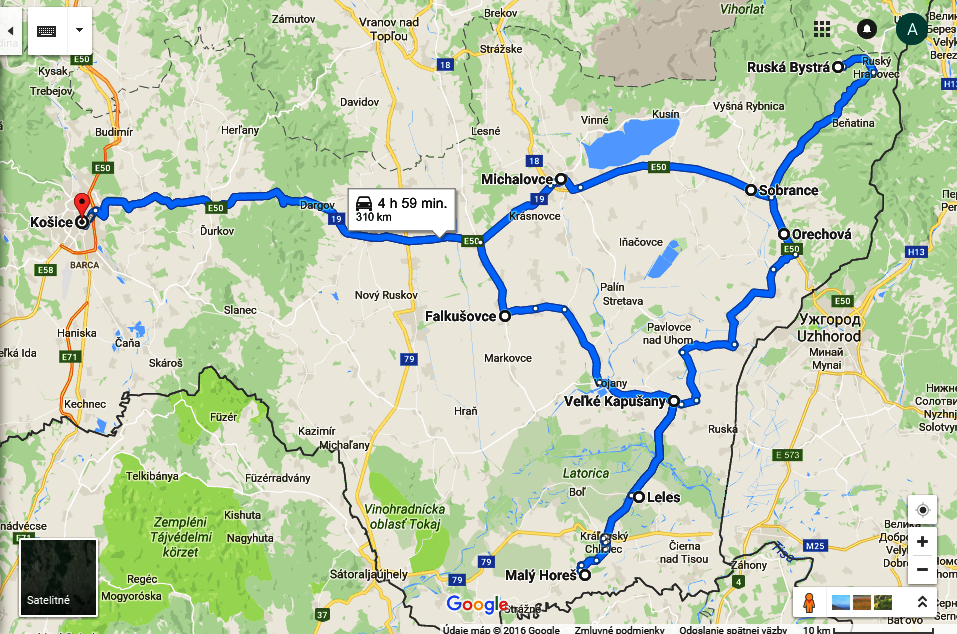 CIEĽOVÁ SKUPINAMladí ľudia, ľudia v produktívnom veku, rodiny s deťmi, senioriMladí ľudia, ľudia v produktívnom veku, rodiny s deťmi, senioriMladí ľudia, ľudia v produktívnom veku, rodiny s deťmi, senioriDOPORUČENÝ POČET OSÔB8-16-258-16-258-16-25MODIFIKÁCIA PROGRAMU MožnáMožnáMožnáALTERNATÍVAPo otvoreníZemplínske múzeum  v Michalovciach (etnografická expozícia – vinohradníctvo)Kostolné námestie 1, 071 01  Michalovcetel. č.: +421 566 441 093email: sekretariat.zm@gmail.com
web: http://www.zemplinskemuzeum.sk/ Zatvorené z dôvodu dlhodobej rozsiahlej rekonštrukcie.Po otvoreníZemplínske múzeum  v Michalovciach (etnografická expozícia – vinohradníctvo)Kostolné námestie 1, 071 01  Michalovcetel. č.: +421 566 441 093email: sekretariat.zm@gmail.com
web: http://www.zemplinskemuzeum.sk/ Zatvorené z dôvodu dlhodobej rozsiahlej rekonštrukcie.Po otvoreníZemplínske múzeum  v Michalovciach (etnografická expozícia – vinohradníctvo)Kostolné námestie 1, 071 01  Michalovcetel. č.: +421 566 441 093email: sekretariat.zm@gmail.com
web: http://www.zemplinskemuzeum.sk/ Zatvorené z dôvodu dlhodobej rozsiahlej rekonštrukcie.SLUŽBYUBYTOVANIESTRAVOVANIEOSTATNÉSLUŽBYPenzión Griff vo Veľkých KapušanochReštaurácia a jedáleň „U Vinárov“  v SobranciachPivnica Petra Perényiho v Kráľovskom ChlmciZemplínske múzeum v MichalovciachChrám Prenesenia ostatkov sv. Mikuláša v Ruskej BystrejPivnica Tibava v SobranciachPivnica Orechová v OrechovejPremonštrátsky kláštor v LelesiGotický kamenný most sv. Gottharda v LelesiKráľovská vínna apotéka v Kráľovskom ChlmciVínne pivnice v Malom HorešiGARANT PRODUKTU CESTOVNÉHO RUCHU: GARANT PRODUKTU CESTOVNÉHO RUCHU: GARANT PRODUKTU CESTOVNÉHO RUCHU: GARANT PRODUKTU CESTOVNÉHO RUCHU: Doba trvania (h)AktivitaPočet kmΣ kmLokalitaInfo7.45-9.00Presun (59 min.)5959Košice >>...>> Michalovce9.00-10.00Prehliadka Zemplínskeho múzeaZemplínske múzeum Etnografická expozícia – vinohradníctvoKostolné námestie 1 071 01  MichalovceZatvorené z dôvodu dlhodobej rekonštrukcie. tel. č.: +421 566 441 093email: sekretariat.zm@gmail.com
web: http://www.zemplinskemuzeum.sk/ 10.00-11.00Presun (46 min.)46105Michalovce >>...>> Ruská Bystrá11.00-12.00Prehliadka Chrámu Prenesenia ostatkov sv. Mikuláša (UNESCO)Ruská BystráInformačná kancelária mesta MichalovceNámestie Osloboditeľov 30, 071 01 Michalovcetel. č.: +421 56 686 41 05email: iveta.pazicova@msumi.sk web: http://www.michalovce.sk 12.00-12.30Presun (25 min.)26131Ruská Bystrá >>...>> Sobrance12.30-13.30Obed Reštaurácia a jedáleň „U Vinárov“Michalovská 115/54, 073 01 Sobrancetel. č.: +421 56 652 22 81email: obchod@tibava.sk web: http://www.tibava.sk13.30-14.30Návšteva podnikovej predajne a degustácia vína Firemná predajňa Pivnica Tibava, s. r. o. Michalovská 115/54, 073 01  Sobrance Pon-pia 9.00-15.30 htel. č.: +421 56 652 22 81web: http://www.tibava.sk 14.30-14.45Presun (4 min.)3134Sobrance >>...>> Tibava14.45-15.45Návšteva vinohradov spoločnosti Pivnica TibavaPivnica Tibava s.r.o. 073 01 Tibava 210 tel. č.: +421 56 652 22 81email: obchod@tibava.sk web: http://www.tibava.sk 15.45-16.00Presun  (5 min.)4138Tibava >>...>> Orechová16.00-17.00Prehliadka vinohradov, degustácia vínaREGIA TT s.r.o. Pivnica Orechová, 072 51  Orechová 89 tel. č.: +421 56 698 11 80-1web: http://www.pivnicaorechova.sk/ 17.00-17.45Presun (31 min.)30168Orechová >>...>> Veľké Kapušany17.45-19.00Ubytovanie, večeraPenzión GriffHlavná 3, 079 01  Veľké Kapušanytel. +421 56 628 10 20email: penzion@griff.skweb: http://www.griff.sk/ Doba trvania (h)AktivitaPočet kmΣ kmLokalitaInfo8.00-9.00Raňajky, odubytovaniePenzión GriffHlavná 3, 079 01  Veľké Kapušanytel. č.: +421 56 628 10 20email: penzion@griff.skweb: http://www.griff.sk/ 9.00-9.30Presun (10 min.)1212Veľké Kapušany >>...>> Leles9.30-10.30Prehliadka premonštrátskeho kláštora Premonštrátsky kláštor LelesRímsko-katolícky farský úrad Leles,Leles 3, 076 84tel. č: +421 56 636 25 65email: leles62@hotmail.com web: http://www.carpathianroad.eu/ 10.30-11.30Prechádzka ku kamennému mostuGotický kamenný most sv. Gottharda076 84  Leles web: http://www.terraincognita.sk/sk/leles-goticky-kamenny-most 11.30-11.45Presun (8 min.)719Leles >>...>> Kráľovský Chlmec11.45-12.45Obed + degustácia vínaPivnica Petra PerényhihoPod Hradom 409/13077 01  Kráľovský Chlmectel. č.: +421 905 321 960email: perenyi.remak@gmail.com  web: http://www.carpathianroad.eu/ 12.45-13.45Prehliadka Kráľovskej vínnej apotékyKráľovská vínna apotékaRegionálna muzeálna expozícia Jána Majlátha Kráľovský ChlmecJána Majlátha 2077 01  Kráľovský Chlmec tel. č.: +421 56 63 21 620email: kcmap.kralovskychlmec@gmail.com web: http://www.kcmap.sk/13.45-14.00Presun (8 min.)524Kráľovský Chlmec >>...>> Malý Horeš14.00-15.00Návšteva vínnych pivníc + degustácia vínaVínne pivnice Malý HorešPavol Gerésitel. č.: +421 907 93 46 60email: geresi.pali@gmail.com web: http://www.carpathianroad.eu/ 15.00-17.00Presun (1 h 42 min.)104128Malý Horeš >>...>> Košice